     
Sandro Giacobbe
amor no te vayas

Intro: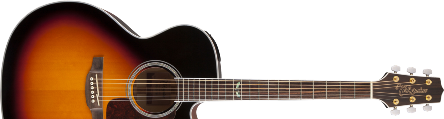    SOL  RE  SOL  REEstrofa 1:      RE   Te miro y te pienso lejana.      MI   Presiento el adiós de tus manos.      SOL                             RE   La luz que refleja tu cara, amor está temblando.Estrofa 2:   Tus ojos me dicen que es tarde.      MI   Vendré a visitarte mañana.      SOL                                 RE   Pondré entre tu pelo unas flores, amor no te vayas.Puente 1:     SIm   Jure no dejar que escaparas,                 SOL   hasta que no fueras muy feliz.     LA                         RE   Y debo reconocer no ha sido así.     SIm   Fui un egoísta contigo,               SOL   jamás he pensado más que en mí.       LA                      LA7   ¿Porque has de marcharte porque?.Estribillo:   RE          LA   Nos juramos ser felices.   SIm   Recorrer juntos el tiempo.   SOL          SI7   Ser amor y hablar amor.   MIm            LA7   Respirar amor eterno.   RE         LA   Prometimos tantas cosas.          SIm             SOL↓   Que al fin no hemos cumplido.Intro:             RE↓   No te Vayas…   SOL↓       RE↓   Uhh, no te vayas…Estrofa 3:      RE   Quisiera besar esos ojos.       MI   Que empiezan despacio a olvidarme.    SOL                         RE   Asir de mi mano tu mano y no dejarte ir.Puente 2:      SIm   Si el mundo te ofrece otra vida,            SOL   no la malgastes junto a mí.     LA                  RE      Vive por favor y se feliz.     SIm   Jure acompañarte para siempre,              SOL      la vida no me deja cumplir.      LA                 LA7      No quiero morirme sin ti...Estribillo:  (x2)     RE          LA   Nos juramos ser felices.   SIm   Recorrer juntos el tiempo.   SOL          SI7   Ser amor y hablar amor.   MIm            LA7   Respirar amor eterno.   RE         LA   Prometimos tantas cosas.          SIm             SOL   Que al fin no hemos cumplido.Fin:             RE↓   No te Vayas…   SOL↓       RE↓   Uhh, no te vayas…